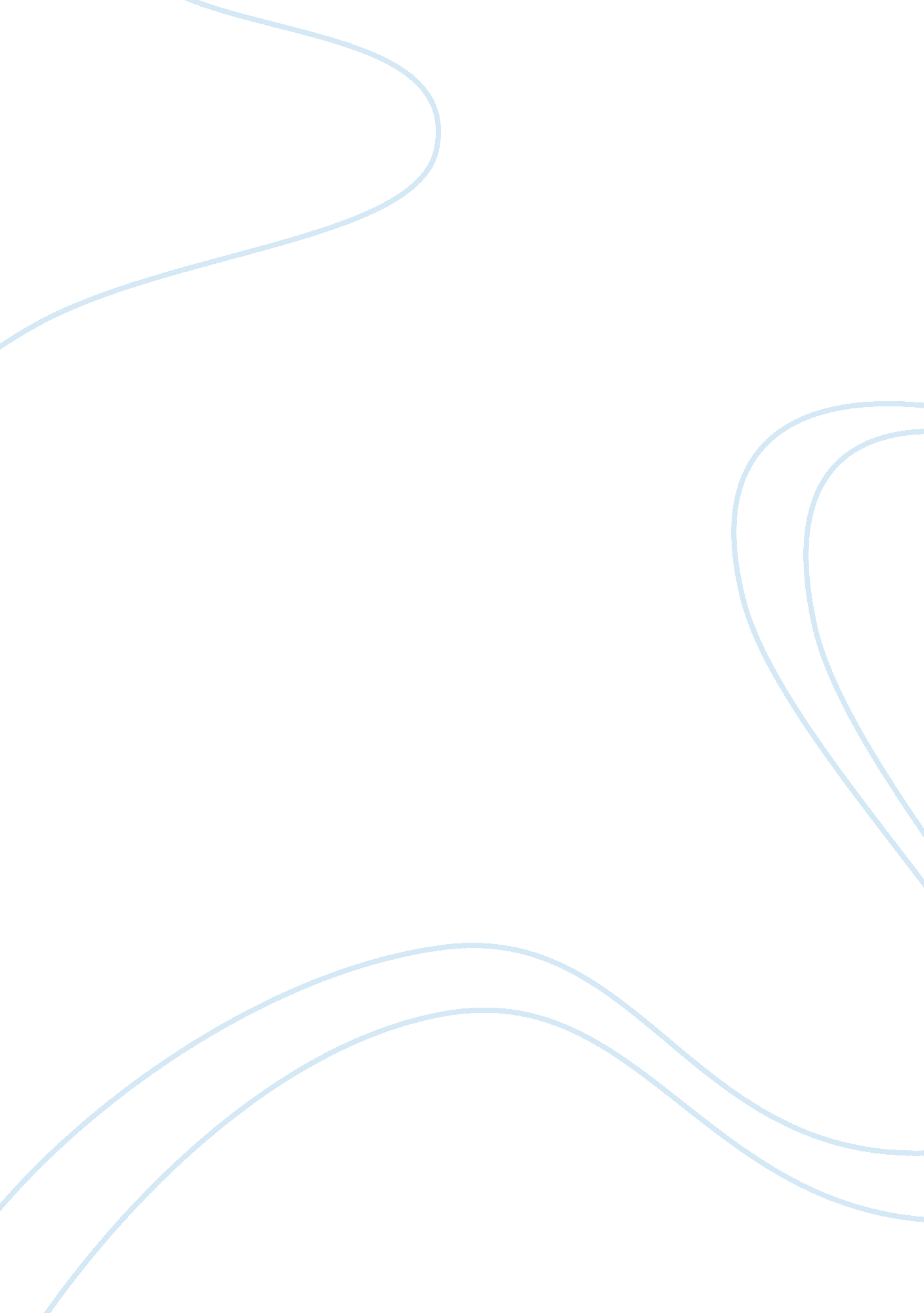 The and military superpower since the end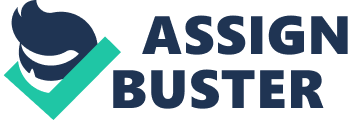 The institution that the research hopes to highlight is the military. Special focus will be laid on the expansion that has taken place in the military since the end of World War 2. The expansion that has been taking place in the military is not justified. There are economic and social implications to this expansion. The United States of America has always been an economic and military superpower since the end of World War II. It is a known fact that the Soviet Union and the United States both expanded militarily in order to deter each other from war. It was absolutely reasonable and necessary to maintain a large military spending under such conditions. Despite the fact that the Cold War had already ended, and the United States continues to top the list of top spenders on defense throughout the world. Though it is in debt and has large deficits every year, the U. S. is spending more money on defense even. This is the basis of the questions that arise throughout the course of the research. Since the Cold War had ended, should the United States cut defense spending? How much is the United States spending on defense compared to other countries? What are some reasons to support cutting defense pending? What are some reasons to oppose cutting defense spending? Borch, Casey, and Michael Wallace. “ Military Spending and Economic Well-Being in the American States: The Post-Vietnam War Era.” Social Forces 88. 4 (2010): 1727-1752. Academic Search Complete. EBSCO. Web. 13 Nov. 2011 This resource is important as it assists in the historical detailing of the US military. Important details about the US military are outlined in this reference and this provides the research with background information through which analysis is to be done. The source is relevant to the study as it presents details about the history of the military, the significance of expansion, and the changes that have taken place in regards to allocation of funds to the military. This reference material is important because it analyzes the military in different eras. The material is accurate and the information presented therein has been authenticated. Hartley, Keith, and Todd Sandler. Handbook Of Defense Economics: Defense In A Globalized World. Amsterdam: Elsevier, 2007. Print. This book is an important source due to the fact that it addresses the different elements in military. These elements include the practices, the different needs, the changes that have taken place in the military world and the developments in regards to policy making. In regards to the main question of the research, these issues are important in the provision of information and the analysis of the developments that have been made in regards to military spending. The different eras are addressed extensively with the different spending programs being outlined. Statistics on the spending is also backed up with efficient information on the returns on this investment. The book is also important as it looks at the different security threats that have existed and their impact on the overall military funding. Some of the security threats that are analyzed in the book include terrorists and guerrillas. The revolutionary rhetoric, capital flows and the labor flows also play an important role in the analysis provided by the book. The book is also important as it looks at the relationships that have existed in different nations from a military perspective. This analysis is concerned with the uncompensated interdependence that affects more than one nation. Another important military element that is covered for in the analysis is the armament and its overall impact on security threats. The book introduces the reader to novel defense and its role in ensuring high levels of security. Borders also play an important role in conflict analysis and security developments. Some of the important headings that have been covered in the book include peacekeeping missions, arms races, peace economics, democracy, and advancement. All these are analyzed in regards to the spending that has been done on military and the impact this has had on the various regions of the world. Borch, Casey, and This resource is important as it assists in the historical detailing of the US military. Important details about the US military are outlined in this reference and this provides the research with background information through which analysis is to be done. The source is relevant to the study as it presents details about the history of the military, the significance of expansion, and the changes that have taken place in regards to allocation of funds to the military. This reference material is important due to the fact that it analyzes the military in different eras. The material is accurate and the information presented therein has been authenticated. Feldstein, Martin. “ The Underfunded Pentagon.” Foreign Affairs 86. 2 (2007): 134-140. Academic Search Complete . EBSCO. Web. 26 July 2011. This reference material will be used in the research mainly because it deals with the statistical and operational part of military funding. Ways through which the military is funded are outlined here and the statistics of different years are also presented. This is relevant to the research because it enhances the credibility of the data. The government through the pentagon has approved the figures and statistics in the book. It is also important to include this book due analysis of the different processes that are concerned with the expansion of the military. Through the book, a comparison can be created between what is happening in the military today and what used to happen before. The impact of the expansion on the economy is also outline in this book. This reference material is important due to the fact that it presents a military budget. Through the budget, the research will expound on the expansion that takes place in the military. This will in effect present the details that are concerned with the expansion as well as the allocations. The certainty of the logistics contained in the expansion is also detailed. These are compared to other budgets to come up with an analysis. The Air force has been responsible for providing the details that are contained in this reference. Peccia III, James D. “ Defense Budgeting Challenges: Uncertainty and Unpredictability.” Air Force Journal of Logistics 32. 3 (2008): 34-46. Academic Search Complete. EBSCO. Web. 13 Nov. 2011 This reference material is important because it presents a military budget. Through the budget, the research will expound on the expansion that takes place in the military. This will in effect present the details that are concerned with the expansion as well as the allocations. The certainty of the logistics contained in the expansion is also detailed. These are compared to other budgets to come up with an analysis. The Air force has been responsible for providing the details that are contained in this reference. The United States of America has always been an economic and military superpower since the end of World War II. This fact is well brought out in the book through an analysis of the United States military over the years. It has been a known fact that the Soviet Union and the United States both expanded militarily in order to deter each other from war. This is also brought out clearly through the different comparisons that are developed as a result of the investments that have taken place in the military. It was absolutely reasonable and necessary to maintain a large military spending under such conditions. The book goes on to show the nature and real reasons behind why the super powers had to remain strong throughout the course of military expansion. Details of the possibilities of war and the underlying threat have been used in the illustration of the constant investment in military expansions. Despite the fact that the Cold War had already ended, and the United States continues to top the list of top spenders on defense throughout the world. This is evident from the financial data that has been presented in the course of the economic analysis and through the analysis of the allocation of funds going into military projects. This analysis gets even better when the budget is analyzed further to assess the details pertaining to debt and the financial status of the American government. Though it is in debt and has large deficits every year, the U. S. is spending more money on defense even. This is the basis of the questions that arise throughout the course of the research. This reference material is important as it looks at the main research question extensively. The economic point of view is well covered for in the course of the book with important details being presented as the book progresses. This has been done in such a user friendly manner that the interpretation of data is easy. The government has approved the funds and statistics in the book for military purposes through institutions such as the pentagon. This book has been important due to the analysis of the different processes that are concerned with the expansion of the military. The book provides information of what the military used to be and the changes it has undergone to become what it is now. Through this, the changes and developments that have been made become easy to analyze. The government funding is also checked at different points within the course of the book. This ensures that the reader is able to keep in touch with the information as well as assessing the role being played by government in the military funding. Through the information presented in the book, a comparison is created between what is happening in the military today and what used to happen before. Through this, the financial aspect and role of government stand out and the reader is able to assess these aspects clearly. The impact of the expansion on the economy is also outline in this book. This reference material is important due to the fact that it presents a military budget. Through the budget, the research will expound on the expansion that takes place in the military. This will in effect present the details that are concerned with the expansion as well as the allocations. The certainty of the logistics contained in the expansion is also detailed. These are compared to other budgets to come up with an analysis. The Air force has been responsible for providing the details that are contained in this reference. As a reference material, the book is important especially for analysis and comparison. Funding of the United States military continues to top all the other nations in the world despite the fact that the Cold War has already ended. Even though the United States of America has continued to top the list of top spenders on defense and other military expeditions throughout the world, funding is still at an all time high. Though it is in debt and has large deficits every year, the U. S. is spending more money on defense even. This is the basis of the questions that arise throughout the course of the research. Since the Cold War had ended, should the United States cut defense spending? How much is the United States spending on defense compared to other countries? What are some reasons to support cutting defense pending? What are some reasons to oppose cutting defense spending? 